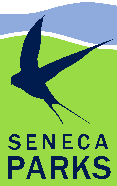 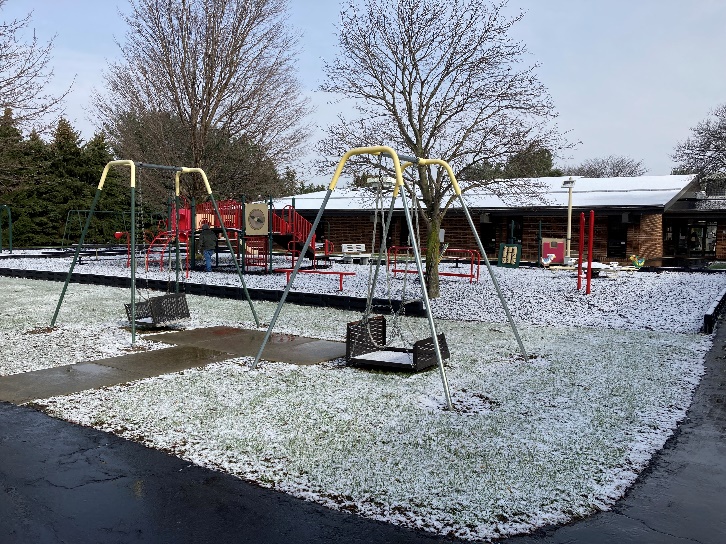 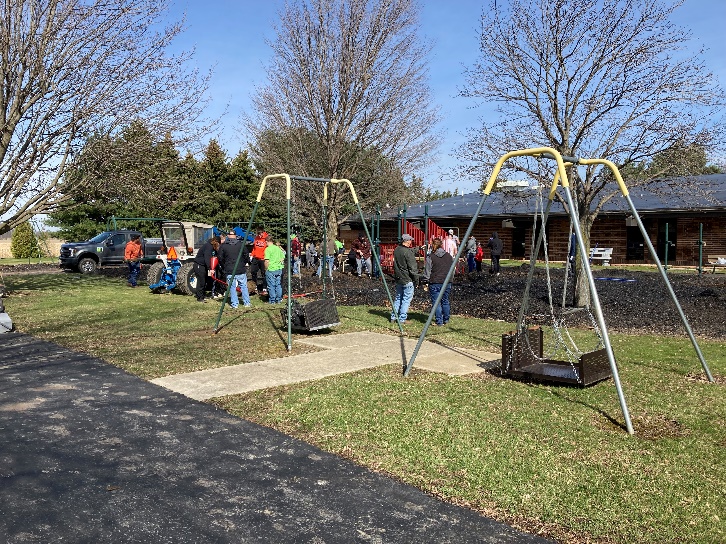 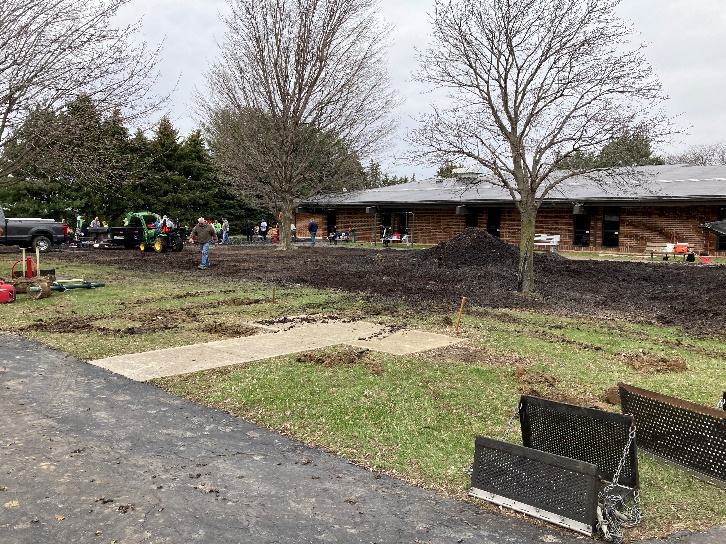 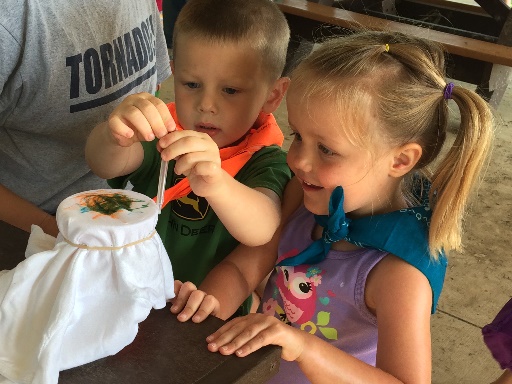 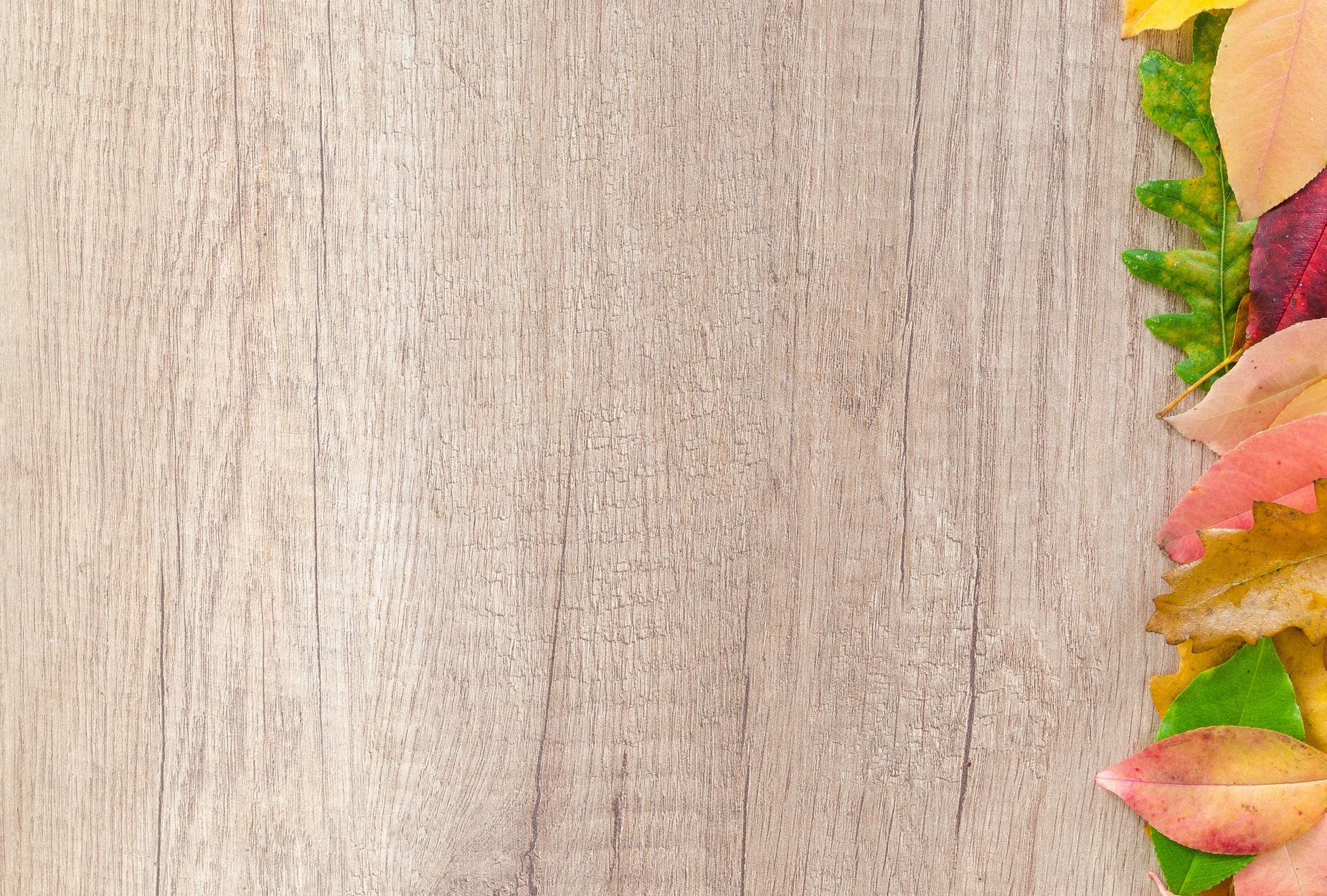 HUNTER SURVEYS: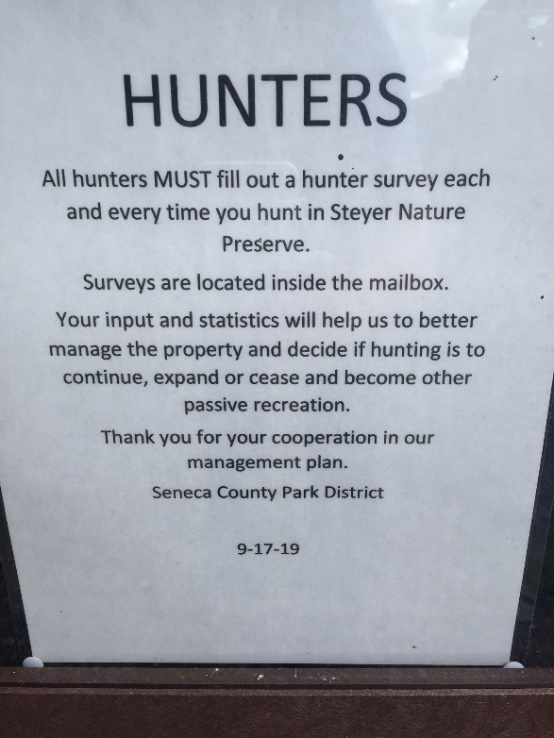 We have been collecting hunter surveys for the past several years to gather base line information on the hunting at Steyer Nature Preserve.  An example of the sign posted every year is included to the right.HUNTER SURVEY RESULTS SUMMARYSTEYER NATURE PRESERVE*Not asked in survey that yearWe know not all hunters filled out surveys, but all have been requested to do so as the results help us to determine the future management and use of the site.  2017/20182018/20192019/20202020/20212021/2022# Surveys returned4150805487# Hours in field130190182.5171.5202.75Species hunted       Squirrel1213231128       White-tailed Deer1321513544       Raccoon8142       Coyote1       Eastern Cottontail212       Turkey51       Dove****1       Pheasant****1       Not specified973316Species harvested and number       Squirrel31914108       White-tailed Deer11312       Coyote       Raccoon231       Eastern Cottontail       Turkey       Dove****       Pheasant****Seneca County Resident*20403145Other County/State Resident*19262030Not specified*114312